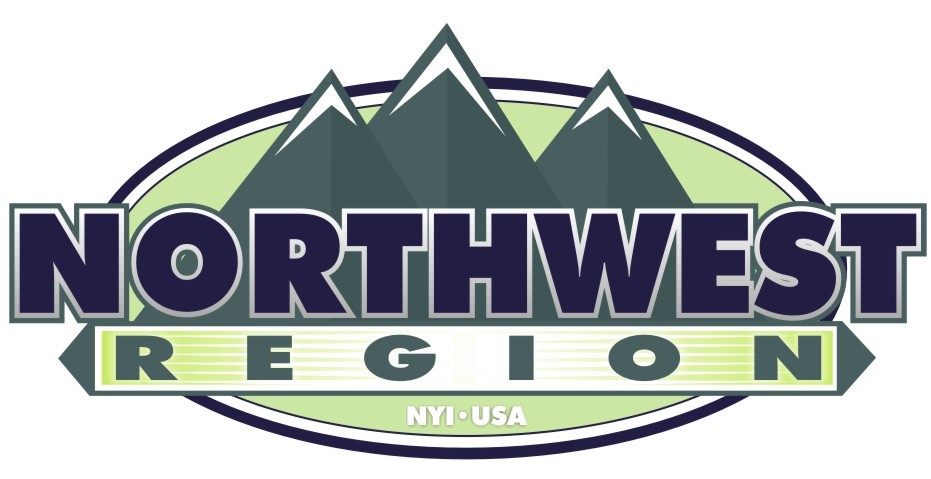 Northwest Field NYI CouncilFall 2013 Meeting AgendaTuesday, October 15 4pm              Opening meeting at the Dilabaugh Suite in the Johnson Sports Center.    	         Devotions by James O’ConnellWelcome, Introductions, and photos President’s Report Secretary’s reportQuizzing ReportDistrict Reports6pm	         Dinner at TGI FridaysWednesday, October 16 meeting at the Ferdinand Suite in the Johnson Sports Center.    8:30AM	Lite breakfast in the suite (muffins,fruit,yogurt,juice)9:00AM	Devotions led by Rev. BurnhamElections-TrentField Coordinator vs. RP, NW Region vs. NW Field NYI Area, etcQ2014USA/Canada NYI Coordinator-Justin PickardColorado NYI experience in Manilla-Troy12pm    	Lunch with admissions at Smoky Mtn Pizza and PastaRegional Training ReportNYI LC 2014 Sister region-Partner region development ideas Jay powers-New Years IMpact live Summer Camp DiscussionGlobal NYI ConventionTreasurer’s Report5-7PM	           Dinner at Buffalo Wild WingsTeam Building Activity-Bowling at Nampa BowlThursday, October 17 meeting at the Ferdinand Suite in the Johnson Sports Center.    8:30AM	Lite breakfast (muffins,fruit,yogurt,juice)8:45AM           Devotions led by Pastor Kenton LeeNNU Update Third WaveNYC 2015 event information coming out to dp's by end of the yearUSA/Canada Leader Highlights12:00PM	Lunch in the suite TBACall Conference report/discussionMain Event ReportOctober 15, 2013Dilabaugh Suite in Johnson Sports CenterIn Attendance:  Rich Vasquez, James Lounsberry, Zach Carpenter, Lucas Finch, David LaFrenz, Roger Sauter (quizzing rep), Troy Teeter, Sherri Walker, Mike MarstonNot in attendance: Trent Friberg, Vandana Vangle, Jana Burnham, Mike KippJames O’Connell gave a short devotional thought and prayed for groupRich Vasquez called the meeting to orderMike Marston updated everyone about the new people in the admissions roles and position shifts that have happened on the NNU Campus.Everyone gave introductions of their roles for the region and their districts.President’s Report     Presented by Rich VasquezTo my fellow council members on the Northwest Field NYI Council,Greetings fellow council members, I’m excited for this week as we meet and prepare for the Call Conference.  I know many people are praying for our meetings and the Call Conference.  What a great time we had in Indianapolis this past summer.  It was great to be with you all there and with the Colorado group via the web.  It’s great to be with that many Nazarenes at one time. The diversity is well appreciated. Last week I had the joy of attending trustees meetings here at NNU. I sit on the enrollment and marketing committee and we had some great discussions on the drifting problem.  Not the race car drifting, the drift that exists between NNU and some of our local churches.  I believe some of this is due to the fact that more and more churches are hiring lay people for the professional paid youth pastor position that was once cherished.  Church boards and Pastors aren’t as loyal to hire a graduate from their regional University.  Youth pastors as we all know influence their students.  My youth pastor took me to most of the Nazarene Universities and my friends and I became excited fans of our schools. Now the local church youth pastor or volunteer has many other choices and how do we as Nazarenes get more of our students here. Is it purely a money issue or is the loyalty and love for our Nazarene school fading away?At the same time there is an excitement in our field area! We have the least amount of Nazarene churches on our field compared to the other field areas. At NNU, about 40% of the undergraduate students are Nazarene. That may seem low but it is higher than any other Nazarene Universities.With only about 400 churches on our field area we have many churches who have only lay or volunteers leading their youth groups. How do we equip and resource those churches? That’s a great challenge but we can reach more with a organized plan. Thanks for providing your district youth worker contact list. This will be a helpful step towards communicating with more churches effectively.Thank you for your leadership and obedience to God’s call!. Respectively Submitted,Rev. Richard R. VasquezNW Region NYI President2009-2013Go after a life of love as if your life depended on it — because it does.          — 1 Corinthians 14:1 (The Message) Motioned to accept: Lucas Finch   Second: Sherri Walker   motioned passed unanimouslySecretaries report     Presented by Troy TeeterSpring Regional Council Minutes in file: 2013-04 Minutes.pdfMotion to accept: Zach Carpenter   2nd: Lucas Finch  Unanimously acceptedRegional Caucus minutes in file: Minutes - 2013 Regional Caucus.pdfMotioned to accept: James Lounsberry   Second: Mike Marston   motioned passed unanimouslyQuizzing report    Presented by Roger SauterDear Regional Council,Here is an update of what is  happening with this position.  David Gonzales is guiding our group.  We met in June 18th.  The QAC council voted to accept the decision of the Church to proceed with the NIV2011.  Our assignment is to evaluate the effect on the program.  We will discuss these changes in one of our online meeting.  The other change is that David expects us as a council to take on more responsibility in running the national program.  To supplement this added load, we have formed a working committee of Bill Buckholdt, Roger Sauter and myself.  One of us will be at the meetings.  Roger plans to be at this fall meeting, and Bill is working with the national planning committee for Q2014. By dividing up the responsibilities we should be able to cover the new requirements and expectations.Here are the reports from our two coaches from the GA quizzing.  We met off-site at the Westside Nazarene church.  We provided the quizzers with $100.00 each from our quizzing ME budget.   Then from my travel budget I was able to cover the cost of the lunches for the quizzers, coaches and workers from our region for the two days of quizzing.The Regional B team made up of Grace Cooksey, Mitchell Birnell, Rachel Rimmer, Kimberly Kennedy and Leah Benn had a great time at Nationals this summer.  As a team, they did not place in the top 4, but they worked very well together and really enjoyed getting to spend time with each other and with teams from around the country.  The quizzers quickly developed a bond with their teammates as well as the quizzers on the A team.  It was a joy to see all of them supporting and cheering on Rachel when she was faced with a quiz-off for 2nd place.  Nationals were a very positive experience for the NW region!  Coach Tina Rimmer.Henry,

I had the privilege of coaching Alva Wei (WP), Danny Seymour (IM), Isaac Alanko (IM), D.J. Langjahr (CO) and Randy Welles (CO) at the Nazarene General Bible Quiz finals at Indianapolis Westside Church June 19-20, 2013.  I will note, as I have before, that in terms of spiritual sensitivity and command of the Matthew scriptural text, this team could well have passed for Seminary students.  We worked well together, attitudes were upbeat and encouraging, and the team respected my leadership.  It was such a privilege to have Livia Seymour as my assistant coach.  Her spiritual influence and ability to encourage the quizzers after tough losses are things I knew I would need.

All eight Regional Teams were closely matched for ability and preparation, as they have been in most recent years.  Any team could beat any other in any given round.  We won six and lost eight rounds in the round robin portion of the competition, earning us the sixth seed for the finals.  Happily, in the elimination tournament we improved on this standing, winning two rounds and losing two to finish 4th out of the 8 Regional Teams, the same placement as this team had earned the previous year.

Individually, of the 40 students, Alva Wei earned sixth place.  This is the highest placement a NW quizzer has earned in five years.  D.J. Langjahr was 13th, Danny Seymour 24th, Randy Welles 29th, and Isaac Alanko 36th.

Again, I appreciate the opportunity.

Thank you,

Reg Finger
______________________Respectfully submitted,Henry T MillerMotioned to accept:  Lucas Finch   Second:  Zach Carpenter     motioned passed unanimouslyAction Item: Regional Quiz council needs to review/propose the standing policy regarding NYC 2015 and non-Nazarene’s for the regional team representation.District ReportsAlaska Report: No report from AlaskaColorado Report:  presented by Troy TeeterFile:  CONYI Report – Fall 2013.pdfWaPac Report: Presented by David LaFrenzFile: WAPAC Summer camp 2013 review.docRMD Report: presented by Lucas FinchFile: RMD Fall Regional Council Report.pdfOrPac Report: presented by Zach CarpenterFile: 2013_OrPac NYI Regional Report_Fall.pdfNorthwest Report: presented by James LounsberryFile: Northwest fall report 2013.docIntermountain Report: presented by Rich VasquezFile: Intermountain District NYI Report.docMotioned to accept:  Mike Marston   Second: Sherri Walker       motioned passed unanimouslyMeeting adjourned for the evening October 16, 2013Dilabaugh Suite in Johnson Sports CenterIn Attendance:  Rich Vasquez, James Lounsberry, Zach Carpenter, Lucas Finch, David LaFrenz, Roger Sauter (quizzing rep), Troy Teeter, Sherri Walker, Mike Marston, Trent Friberg, Jana Burnham, Mike KippNot in attendance: Vandana Ingle, Jana Burnham gave a devotional thought and the council shared life discussion and prayer together.Election process:Trent is gave the council direction and clarification toward executive council election process and referenced file: Executive Council Election Recommendation.docxNewly elected positions begin at the conclusion of the fall meeting.Troy Teeter made the motion to accept the nomination/voting process.  Second: Lucas Finch   Unanimously accepted.Vice President Nominations:All DPs are automatically nominated.  Vandana Ingle (AK DP), Troy Teeter (CO DP), James Lounsberry (NW DP), Zach Carpenter (OP DP), A. Lucas Finch (RM DP) and David Lafrenz (WP DP).Trent Friberg was nominated.James declined his automatic nominationsSherri Walker was nominatedTrent moved to close the nominations.  Mike Kipp seconded.  Unanimously passed.All nominees stepped out for initial placing.Trent Friberg, Sherri Walker, Troy Teeter selected for final ballot.  Trent Friberg unanimously elected.Secretary nominations:All DPs are automatically nominated.  Vandana Ingle (AK DP), Troy Teeter (CO DP), James Lounsberry (NW DP), Zach Carpenter (OP DP), A. Lucas Finch (RM DP) and David Lafrenz (WP DP).James declined the automatic nominationNominations were closed.Lucas Finch & Troy Teeter were final ballot.  Lucas Finch elected.Treasurer nominations:All DPs are automatically nominated.  Vandana Ingle (AK DP), Troy Teeter (CO DP), Zach Carpenter (OP DP), and David Lafrenz (WP DP). James previously declined the automatic nominationJana Burnham, Sherri Walker nominated by Mike Kipp.  Sherri Walker declined.  Jana Burnham declined.  Rich Nominated David Slonager (sp?).  After discussion, Rich rescinded his nomination.Mike moved for Nominations to be closed.  Seconded by: James   unanimously passed   Troy Teeter elected.“Field” vs “Region” discussion:Mike Marston & Sherri Walker dismissed themselves until later due to job needs.Rich presented the background information/discussion regarding the changing of the terms.  Ie..Field Coordinator vs. RP, NW Region vs. NW Field NYI Area, etcTrent made a motion to have Lucas review the RMP and propose edits to reflect the name terminology changes to “Region” to “Field Area” to keep it current.   Second: Troy Teeter   Unanimously accpetedDiscussion regarding renaming of RME and other issues is tabled until Mike Martson (RME Director) is able to be present.Rich dismissed the council until lunch meeting at noon.Meeting reconvened.  In Attendance:  Rich Vasquez, James Lounsberry, Zach Carpenter, Lucas Finch, David LaFrenz, Roger Sauter (quizzing rep), Troy Teeter, Sherri Walker, Mike Marston, Trent Friberg, Jana Burnham, Mike KippNot in attendance: Vandana Ingle, Training Report presented by Mike KippFile Referenced: Training - Annual Report FA 2013.docxMotion to accept: Lucas Finch   Second: Jana Burnham   unanimously acceptedFinance Report  presented by Mike MarstonFile referenced: 2013 Financial Report.xlsxMotion to accept:  Zach Carpenter     Second: James     Unanimously AcceptedUSA/Canada discussion:Notes to take back to regional leadership.  Appreciation of global areas being skyped in.  Needs to be a change in how NNU does “give aways”Loved interaction with sister regions…WaPac was able to take out sister region for lunch, and that transformed that event for them.From other sites: the constant breaks during the convention weren’t as well received…it drug out the convention to people on different time schedule.  General church worship services did not represent the diversity of our Church…It was too much based in the 70s “Gaither style” and didn’t feel like there were any cultural elementsShort break givenSherri Walker left the meetingQuick discussion of camp dates and needs for groups.  All DPs need to send Mike Martson camp dates and the request of which group they need.NNU Update provided by Mike MarstonFiles referred to:  Stats_by_Dist_10-15-13.xlsx Applications for Fall Term 10-15-13.docFA13 Enrolled Stats Summary.xlsxShared about love.nnu.edu/man and the pursuit of trying to get men to attend and even out the gender ratioMeeting paused for dinner and group activity.October 17, 2013Dilabaugh Suite in Johnson Sports CenterIn Attendance: James Lounsberry, Zach Carpenter, Lucas Finch, David LaFrenz, Roger Sauter (quizzing rep), Troy Teeter, Mike Marston, Trent Friberg, Jana Burnham, Sherri Walker, Mike KippNot in attendance: Rich Vasquez (sick), Vandana IngleKenton Lee shared about The Table Church of the Nazarene and gave a devotional thoughtGreg Taylor (Mobilization Coordinator, Global Ministry Center) shared about Mobilization of students toward missions through “Mission Emersion” program.Third Wave presented by Troy TeeterFile referenced: Notes USA CANADA Sep 2013 mtg.docJanuary 3-11, 2015 Lucas Finch motioned to vote between Troy Teeter & David Lafrenz.  Seconded: James LounsberryDavid Lafrenz elected.15 minute recess.Trent called the meeting back to order.NYC info to come to districts in DecemberRegional gathering will need to be discussedResumed “Field” vs “Region” discussion.  Led by Trent FribergTopics to be discussed…name change would need to rename website, logo, and renaming RME to avoid “FME” (culturally significant negative connotation)Understanding is given that changing the title to “field” isn’t going to necessarily be understood/cared about by the districts or students that we are attempting to minister to.  It’s more about nomenclature that falls in line with direction that general church is headed to.Definite feeling that right now we should not rename RME currently due to the fact that it might cause confusion in a time that we are doing well, but rebranding might work in future.Discussion: is a regional website necessary?  It was deemed that we should continue to have a site but maybe create/add more site info/resources to the site.Action item:  Rich and/or Trent to contact Tim Milburn about small change in dropping “Region” from logo design that is currently in place.Motion made to purchase domains of “Northwestnyi.com & northwestnyi.org” Motion made by: Zach Carpenter   Second: Jana Burnham   Unanimously acceptedAction item: secure website domains and move hosting to that .com domain with old domain and .net domains pointing to newer domain.Mike Marston left.Call Conference Report presented by Trent FribergFile referred to: Call Conference Report - 2013_10.docxCredit card with online registration? Discussion held until Mike Marston returnsAction Item: Trent to come to council during spring meeting with Cancellation fee proposal/ review RMP policy regarding refunds Action Item: Provide media/advertising bundle that is readily available to allow districts to advertise in a better way.Review of the schedule:   file referred to: The Call Conference Schedule.xlsxMeeting dismissed for setup & the Call Conference.October 20, 2013In attendance:  Rich Vasquez, Trent Friberg, Zach Shulz, James O’Connell, Jana Burnham, Lucas Finch, David LaFrenz, Johnny Hampden, Zach Carpenter, Mike Martson, Not in attendance: Sherri Walker, Mike KippOther Business:  Lucas motioned that Web maintenance agreed upon with Troy Teeter for $250 for the next year (to be paid in April). David second.  Unanimously approved.Lucas motioned to add Troy Teeter to bank account and to keep Mike Marston on as a signatory for the account.  David seconded.  Unanimously accepted.Call Conference Review+ Enjoyed the wrap-up/worship times - some content may have not had enough introductory flavor.- not enough time/space for discussion+ co-creator worship was really enjoyed- strength-finder group coaching wasn’t exactly profitable for several groups (with Bud as coach)+ enjoyed media literacy series+ worship/prayer time- didn’t care as much for Gene’s presentation- review pages, many didn’t fill out both sides – so maybe get into just 1 side- Communication regarding bedding/housing + teaching times- not enough discussion times- not necessarily enough information on how to distinguish a call on a person’s - need a little more clarity on how the media literacy has a part of a person’s call- maybe shrink the teaching sessions to allow more true discussion/processing time- the content doesn’t always speak to where the students are at in their journey- media instructor focuses too much on the technical material instead of the themes and what are the statements being made- teaching sessions too long- schedule too full+ discussion times+ hearing testimonies+ Grant did a fabulous job leading worshipNeeded items:communication about housing, schedule, media pack for promotionDo we need to change the name to take the focus away from just being for students that are only considering the full-time ministry?  Ie… “The Christian Leadership Conference”Are we really helping people distinguish the call in their lives?Future Dates:Regional Council: April 9-13, 2014Regional Main Event:  April 11-12, 2014The Call Conference:  October 23-26, 2014James motioned to adjourn.  Second by Lucas.  Unanimously accepted.  Troy Teeter OUT!!!!